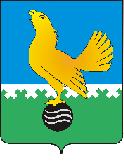 МУНИЦИПАЛЬНОЕ ОБРАЗОВАНИЕгородской округ Пыть-ЯхХанты-Мансийского автономного округа-ЮгрыАДМИНИСТРАЦИЯ ГОРОДАП О С Т А Н О В Л Е Н И ЕОт 12.08.2022									№ 362-паО предоставлении разрешения на отклонение от предельных параметров разрешенного строительства, реконструкции объекта капитального строительстваВ соответствии с Градостроительным кодексом Российской Федерации, Федеральным законом от 6 октября 2003 г. № 131-ФЗ «Об общих принципах организации местного самоуправления в Российской Федерации», постановлением администрации города Пыть-Яха от 27.07.2022 № 329 «Об утверждении правил землепользования и застройки города Пыть-Яха», рекомендации комиссии по землепользованию и застройке (протокол от 02.08.2022 № 9):1. Предоставить разрешение на отклонение от предельных параметров разрешенного строительства, реконструкции объектов капитального строительства в отношении земельного участка с кадастровым номером 86:15:0101018:89, расположенного по адресу: г. Пыть-Ях, мкр. № 2а «Лесников», ул. Строителей, 2-2, в части уменьшения минимальной площади земельного участка с 400 кв. м до 364 кв. м.2. Отделу по внутренней политике, связям с общественными организациями и СМИ управления по внутренней политике (О.В.Кулиш) опубликовать постановление в печатном средстве массовой информации «Официальный вестник» и дополнительно направить для размещения в сетевом издании в информационно-телекоммуникационной сети «Интернет» - pyt-yahinform.ru.3. Отделу по обеспечению информационной безопасности                                   (А.А. Мерзляков) разместить постановление на официальном сайте администрации города в сети Интернет.4. Настоящее постановление вступает в силу после его официального опубликования.	5. Контроль за выполнением постановления возложить на первого заместителя главы города.Глава города Пыть-Яха						        А.Н.Морозов